Сумська міська радаVІІ СКЛИКАННЯ               СЕСІЯРІШЕННЯвід                  2018 року №         -МРм. СумиРозглянувши звернення громадян, розроблені та надані технічні документації із землеустрою щодо встановлення (відновлення) меж земельної ділянки в натурі (на місцевості), відповідно  до статей 12, 40, 79-1, 116, 118, 120, 121 Земельного кодексу України, статті 55 Закону України «Про землеустрій», керуючись пунктом 34 частини першої статті 26 Закону України «Про місцеве самоврядування в Україні», Сумська міська радаВИРІШИЛА:Затвердити технічні документації із землеустрою щодо встановлення (відновлення) меж земельної ділянки в натурі (на місцевості) та надати у власність земельні ділянки громадянам, які знаходиться у них в користуванні для будівництва і обслуговування жилого будинку, господарських будівель і споруд згідно з додатком.Сумський міський голова	 						О.М. ЛисенкоВиконавець: Клименко Ю.М.Ініціатор розгляду питання –– міський голова Лисенко О.М.Проект рішення підготовлено департаментом забезпечення ресурсних платежів Сумської міської радиДоповідач – департамент забезпечення ресурсних платежів Сумської міської радиДодаток до рішення Сумської міської ради «Про надання у власність земельних ділянок громадянам, які знаходиться у них в користуванні»від                         2018 року №              -МРСПИСОКгромадян, яким надаються у власність земельні ділянки для будівництва і обслуговування житлових будинків, господарських будівель і споруд за рахунок земель житлової та громадської забудови Сумської міської ради	Сумський міський голова	 													          О.М. ЛисенкоВиконавець: Клименко Ю.М.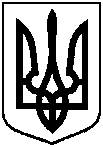 Проектоприлюднено «__»_________2018 р.Про надання у власність земельних ділянок громадянам, які знаходиться у них в користуванні № з/пПрізвище, ім’я, по батькові реєстраційний номер облікової картки платника податків або серія та номер паспортуАдреса земельної ділянки,кадастровий номерПлоща згідно з    обміром,гаПередається у власність, га№ з/пПрізвище, ім’я, по батькові реєстраційний номер облікової картки платника податків або серія та номер паспортуАдреса земельної ділянки,кадастровий номерПлоща згідно з    обміром,гаПередається у власність, га№ з/пПрізвище, ім’я, по батькові реєстраційний номер облікової картки платника податків або серія та номер паспортуАдреса земельної ділянки,кадастровий номерПлоща згідно з    обміром,гаПередається у власність, га123451.Стонаєва Наталія Анатоліївна,2842409424вул. Джерельна, 23,5910136300:09:015:00070,06240,06242.Вороненко Ігор Леонідович,2778101593,Вороненко Людмила Миколаївна,1987213348вул. Добровільна, 92/1,5910136600:13:023:00070,0480½ від 0,0480,½ від 0,04803.Пащенко Рустам Миколайович,3039728378вул. Одеська, 36,5910136600:10:013:00360,05250,05254.Кірієвська Надія Григорівна,2234614189Підойма Микола Володимирович,1989422717вул. 8-го Березня, 37,5910136600:17:015:00130,098653/100 від 0,0986,47/100 від 0,09865.Зубарєв Едуард Геннадійович,2840013290вул. Кузнечна, 84,5910136300:03:020:00010,05300,05306.Кучма Лідія Миколаївна,2119005945пров. Одеський, 3,5910136600:10:018:00190,10000,1000